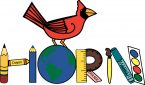 Horn PTO Professional Development Reimbursement FormName:__________________________________________Date:__________________________________PTO Executive Board Approval:YES  	   NO                   Date of Approval:__________________________________________This form to be filled out only AFTER approval is obtained from both Principal and PTO Executive Board.  Please staple only itemized receipts.  Credit card receipts cannot be accepted.If you have other purchases on a receipt that are not reimbursable, please highlight only the amounts to be reimbursed.Please make a copy of your receipts in case they are lost.Remember to take tax exempt forms (sales and hotel) with you to present to the vendor, since those taxes cannot be reimbursed.  Access these forms at www.hornpto.org under PTO Information / PTO Forms. Only city taxes on hotel stays can be reimbursed.Fees to be reimbursed by Horn and Horn PTO:Registration:	  _________________  (paid by the school)Transportation:	  _________________  Air          Car         Other         Mileage (if by car):______ x $.535Lodging:	  _________________Food:		  _________________  ($25/day allowance for food – must attach receipts)Other:		  _________________Total Requested:_________________To be completed by Principal:Funds for registration are approved in the amount of $_____________________Notes:_____________________________________________________________________________________________________________________________________________________________________Signature of Principal:________________________________________Date:_______________________To be completed by Horn PTO Executive Board:Funds approved in the amount of $_______________________Notes:_____________________________________________________________________________________________________________________________________________________________________Signature:_________________________________________________Date:________________________ Printed Name:___________________________________     Board Position:________________________Please contact a PTO Board Member if you have questions.Treasurer’s Use:                      Date Processed: ___________Check #:__________Amount:$_________